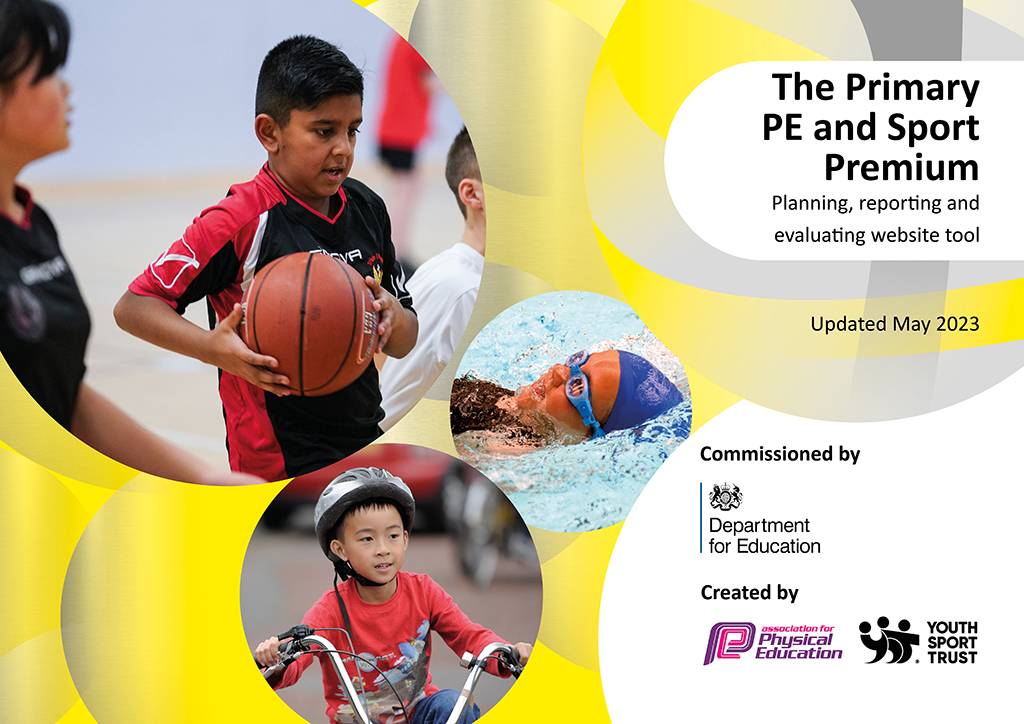 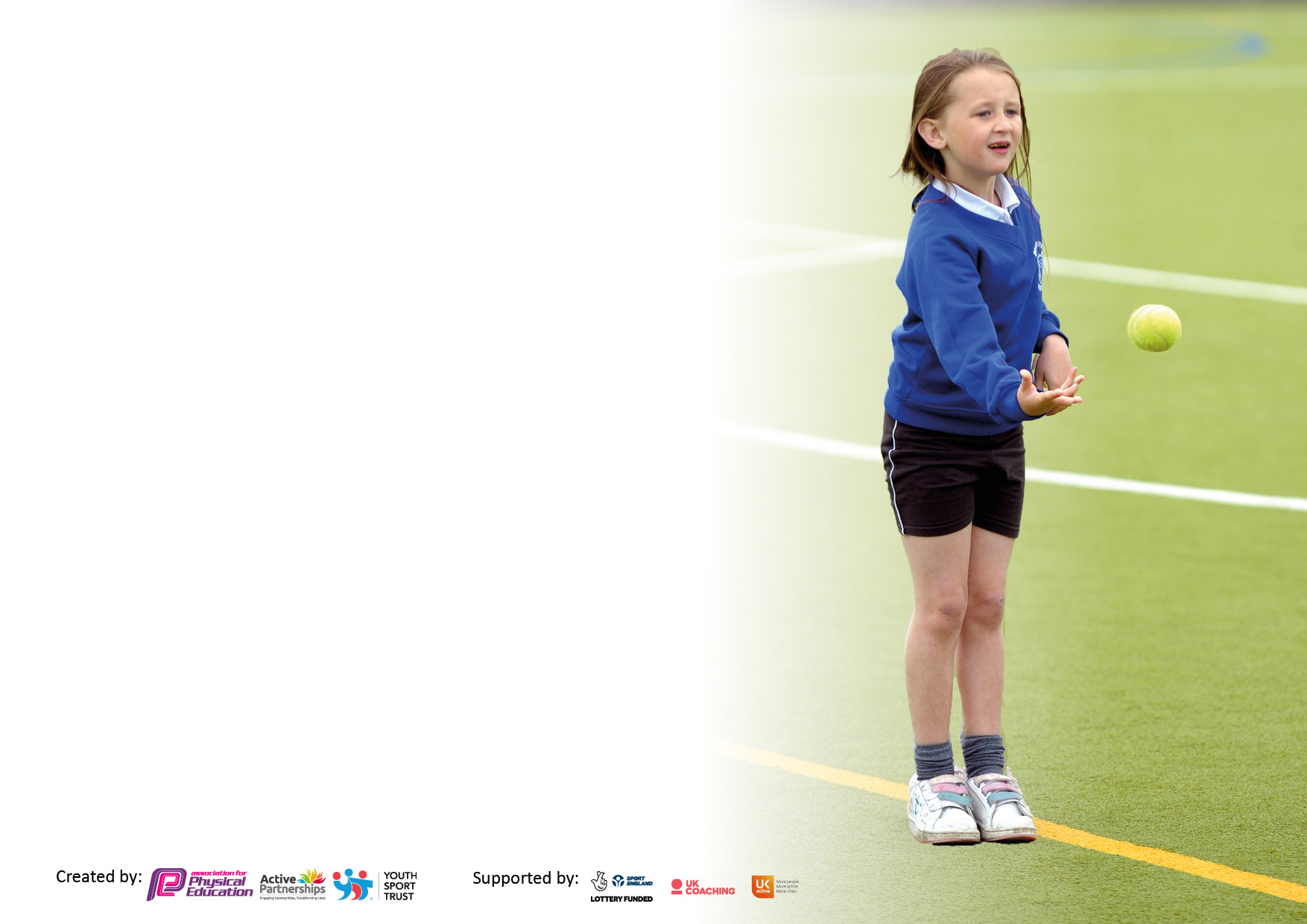 It is important that your grant is used effectively and based on school need. The Education Inspection Framework makes clear there will be a focus on ‘whether leaders and those responsible for governors all understand their respective roles and perform these in a way that enhances the effectiveness of the school’.Under the Quality of Education Ofsted inspectors consider:Intent - Curriculum design, coverage and appropriatenessImplementation - Curriculum delivery, Teaching (pedagogy) and AssessmentImpact - Attainment and progressTo assist schools with common transferable language this template has been developed to utilise the same three headings which should make your plans easily transferable between working documents.Schools  must  use  the  funding  to  make  additional  and  sustainable  improvements to  the  quality  of  Physical  Education,  School  Sport  and  Physical  Activity  (PESSPA) they  offer.  This  means  that  you  should  use  the  Primary  PE  and  sport  premium  to:Develop or add to the PESSPA activities that your school already offerBuild capacity and capability within the school to ensure that improvements made now will benefit pupils joining the school in future yearsThe Primary PE and sport premium should not be used to fund capital spend projects; the school’s budget should fund these.Please visit gov.uk for the revised DfE guidance including the5keyindicatorsacrosswhichschoolsshoulddemonstrate an improvement. This document will helpyoutoreviewyourprovisionandtoreportyourspend.DfEencouragesschools to use this template as an effective way of meeting the reporting requirements of the Primary PE and Sport Premium.We recommend you start by reflecting on the impact of current provision and reviewing the previous spend.Schools are required to publish details of how they spend this funding, including any under-spend from 2021/2022, as well as on the impact it has on pupils’ PE and sport participation and attainment. The funding should be spent by 31st July but the DfE has stated that there will be no clawback of any unspent money so this can be carried forward into 2023/24.We recommend regularly updating the table and publishing it on your website throughout the year. This evidences your ongoing self-evaluation of how you are using the funding to secure maximum, sustainable impact. Final copy must be posted on your website by the end of the academic year and no later than the 31st July 2023. To see an example of how to complete the table please click HERE. Total amount carried over from 2021/22£0Total amount allocated for 2021/22£16,970How much (if any) do you intend to carry over from this total fund into 2022/23?£0Total amount allocated for 2022/23£16,860Total amount of funding for 2022/23. Ideally should be spent and reported on by 31st July 2023.£16,860Meeting national curriculum requirements for swimming and water safety.N.B. Complete this section to your best ability. For example you might have practised safe self-rescue techniques on dry land which you can then transfer to the pool when school swimming restarts.Due to exceptional circumstances priority should be given to ensuring that pupils can perform safe self rescue even if they do not fully meet the first two requirements of the NC programme of studyWhat percentage of your current Year 6 cohort swim competently, confidently and proficiently over a distance of at least 25 metres?N.B. Even though your pupils may swim in another year please report on their attainment on leaving primary school at the end of the summer term 2023.Please see note above88%What percentage of your current Year 6 cohort use a range of strokes effectively [for example, front crawl, backstroke and breaststroke]?Please see note above88% What percentage of your current Year 6 cohort perform safe self-rescue in different water-based situations?88%Schools can choose to use the Primary PE and sport premium to provide additional provision for swimming but this must be for activity over and above the national curriculum requirements. Have you used it in this way?Yes, extra lessons and family passes for least confident swimmerAcademic Year: 2022/23Total fund allocated: £16,860Date Updated: July 2023Date Updated: July 2023Key indicator 1: The engagement of all pupils in regular physical activity – Chief Medical Officers guidelines recommend that primary school pupils undertake at least 30 minutes of physical activity a day in schoolKey indicator 1: The engagement of all pupils in regular physical activity – Chief Medical Officers guidelines recommend that primary school pupils undertake at least 30 minutes of physical activity a day in schoolKey indicator 1: The engagement of all pupils in regular physical activity – Chief Medical Officers guidelines recommend that primary school pupils undertake at least 30 minutes of physical activity a day in schoolKey indicator 1: The engagement of all pupils in regular physical activity – Chief Medical Officers guidelines recommend that primary school pupils undertake at least 30 minutes of physical activity a day in schoolPercentage of total allocation:Key indicator 1: The engagement of all pupils in regular physical activity – Chief Medical Officers guidelines recommend that primary school pupils undertake at least 30 minutes of physical activity a day in schoolKey indicator 1: The engagement of all pupils in regular physical activity – Chief Medical Officers guidelines recommend that primary school pupils undertake at least 30 minutes of physical activity a day in schoolKey indicator 1: The engagement of all pupils in regular physical activity – Chief Medical Officers guidelines recommend that primary school pupils undertake at least 30 minutes of physical activity a day in schoolKey indicator 1: The engagement of all pupils in regular physical activity – Chief Medical Officers guidelines recommend that primary school pupils undertake at least 30 minutes of physical activity a day in school87.5%   (£14,775)IntentImplementationImplementationImpactYour school focus should be clear what you want the pupils to know and be able to do and aboutwhat they need to learn and toconsolidate through practice:Make sure your actions to achieve are linked to your intentions:Funding allocated:Evidence of impact: what do pupils now know and what can they now do? What has changed?:Sustainability and suggested next steps:All year 6 pupils to swim at least 25m.High quality P.E. sessions for all to engender competence, discipline and reflection.Continue to thread healthy lifestyles through planning and teaching including a programme of fitness sessions to continue to improve physical and mental health.Swimming lessons:Y5/6 – Autumn 1 (6 weeks)Y3/4 – Autumn 2 (6 weeks)Additional safe self-rescue – Summer termProgramme of specialist P.E. providers for curricular P.E.Hire of village hall to increase useable indoor space.Hire of village hall field to increase useable outdoor space.Golden Mile fitness assessment.Sport and fitness provision provided by Premier Sports.Mindfulness and Yoga (staff led clubs at playtimes)£1,500£5,850£3,000£1,000£450£2,975£088% of Y6 pupils can swim at leastLeast able swimmers attended extra lessons.Sports equipment audited and replaced/enhanced where necessary.Pupil questionnaires re: provisionAskwith fitness assessment created and children regularly assessed.Fitness and teambuilding skills provided during playtime (Monday and Thursday) for allQuickly identify less able swimmers re: extra provision.Provide family passes for those identified.System of replacing/enhancing equipment to continue 2023-2024Continue to assess fitness – target classesKey indicator 2: The profile of PESSPA being raised across the school as a tool for whole school improvementKey indicator 2: The profile of PESSPA being raised across the school as a tool for whole school improvementKey indicator 2: The profile of PESSPA being raised across the school as a tool for whole school improvementKey indicator 2: The profile of PESSPA being raised across the school as a tool for whole school improvementPercentage of total allocation:Key indicator 2: The profile of PESSPA being raised across the school as a tool for whole school improvementKey indicator 2: The profile of PESSPA being raised across the school as a tool for whole school improvementKey indicator 2: The profile of PESSPA being raised across the school as a tool for whole school improvementKey indicator 2: The profile of PESSPA being raised across the school as a tool for whole school improvement11% £1,895IntentImplementationImplementationImpactYour school focus should be clear what you want the pupils to know and be able to do and aboutwhat they need to learn and toconsolidate through practice:Make sure your actions to achieve are linked to your intentions:Funding allocated:Evidence of impact: what do pupils now know and what can they now do? What has changed?:Sustainability and suggested next steps:Continue to seek the views of the children and parents re: after school sports provision and adapt accordingly.Further develop enhancements timetable to provide greater opportunities re: a wider range of sports. Continue to reduce gender stereotyping through visitorsProgramme of specialist P.E. providers for after school provision.Invite a range of visitors – protected characteristics considered.£1,295£490Questionnaires to parents and children re: sports club provision.Timetable altered to accommodate preferences where appropriate.Sports for Champions scheme –presentation and workshop with Yorkshire basketball player Danny Evans.Continue to question parents and children re: after school club provision.Continue with Sports for Champion scheme.Key indicator 3: Increased confidence, knowledge and skills of all staff in teaching PE and sportKey indicator 3: Increased confidence, knowledge and skills of all staff in teaching PE and sportKey indicator 3: Increased confidence, knowledge and skills of all staff in teaching PE and sportKey indicator 3: Increased confidence, knowledge and skills of all staff in teaching PE and sportPercentage of total allocation:Key indicator 3: Increased confidence, knowledge and skills of all staff in teaching PE and sportKey indicator 3: Increased confidence, knowledge and skills of all staff in teaching PE and sportKey indicator 3: Increased confidence, knowledge and skills of all staff in teaching PE and sportKey indicator 3: Increased confidence, knowledge and skills of all staff in teaching PE and sport1.7% £300IntentImplementationImplementationImpactYour school focus should be clearMake sure your actions toFundingEvidence of impact: what doSustainability and suggestedwhat you want the pupils to knowachieve are linked to yourallocated:pupils now know and whatnext steps:and be able to do and aboutintentions:can they now do? What haswhat they need to learn and tochanged?:consolidate through practice:Staff are confident leading a wide range of disciplinesPE leader has up-to-date knowledge.Ongoing CPD sessions to ensure staff are more confident in a wide range of disciplines.Coaching course£0£300All staff confident to team teach alongside Premier Sport coach (year B units of knowledge)Specific CPD with Premier SportsContinue with CPD 2023-2024 new year A units of knowledgeContinue with CPDKey indicator 4: Broader experience of a range of sports and activities offered to all pupilsKey indicator 4: Broader experience of a range of sports and activities offered to all pupilsKey indicator 4: Broader experience of a range of sports and activities offered to all pupilsKey indicator 4: Broader experience of a range of sports and activities offered to all pupilsPercentage of total allocation:Key indicator 4: Broader experience of a range of sports and activities offered to all pupilsKey indicator 4: Broader experience of a range of sports and activities offered to all pupilsKey indicator 4: Broader experience of a range of sports and activities offered to all pupilsKey indicator 4: Broader experience of a range of sports and activities offered to all pupils0% £0IntentImplementationImplementationImpactYour school focus should be clearMake sure your actions toFundingEvidence of impact: what doSustainability and suggestedwhat you want the pupils to knowachieve are linked to yourallocated:pupils now know and whatnext steps:and be able to do and aboutintentions:can they now do? What haswhat they need to learn and tochanged?:consolidate through practice:Additional achievements:Children have experiences/opportunities for engaging in a wider range of sports.Continue to encourage more pupils to engage in independent/structured activities at playtime.Continuation of new P.E. units: multi-skills, invasion games, dance and gymnastics, athletics and strike and field skills.After school provision to include: football, rugby, gymnastics, hockey, tennis, cricket, archery, Tchoukball/bench ball, fencing, table tennis.All staff trained by PE lead on promotion of physical activity at playtimes.Continued encouragement through assemblies, family groups, class representatives and staff on duty.Included within indicator 2Included within indicator 2£0New units of knowledge (year B) are embedded – children given opportunity to deliberately practice  skills across a range of disciplinesPupil questionnaire re: provision undertaken and timetable amendedGames during playtime including all childrenUpper KS 2 children lead own team games/team building activities during playtime including all childrenEmbed new year A units of knowledge – highlight opportunities to deliberately practice skills Continue to question children re: provisionContinue in 2023-2024Key indicator 5: Increased participation in competitive sportKey indicator 5: Increased participation in competitive sportKey indicator 5: Increased participation in competitive sportKey indicator 5: Increased participation in competitive sportPercentage of total allocation:Key indicator 5: Increased participation in competitive sportKey indicator 5: Increased participation in competitive sportKey indicator 5: Increased participation in competitive sportKey indicator 5: Increased participation in competitive sport0% £0IntentImplementationImplementationImpactYour school focus should be clearMake sure your actions toFundingEvidence of impact: what doSustainability and suggestedwhat you want the pupils to knowachieve are linked to yourallocated:pupils now know and whatnext steps:and be able to do and aboutintentions:can they now do? What haswhat they need to learn and tochanged?:consolidate through practice:Continue to develop inter/intra school competitions with the aim of achieving Silver Sports Award.Silver Sports Award in progress.Timetable of one-off and end of unit sports competitions.Participate in a greater number of inter-school competitions Signpost and encourage increased participation in extra-curricular competitions.£0Silver Sports Award – ongoing evidence gatheringEnd of unit sports competitions continue – winning sports house announced termly.Limited inter-school competitions Extra-curricular clubs outside of school signposted for all children using weekly newsletter and club fliers.Continue with intra-school competitions.Greater opportunity for inter-school competitions in light of reduced restrictions. Continue 2023-2024Signed off bySigned off byHead Teacher:E. NaylerDate:15.07.23Subject Leader:O. MortDate:15.07.23Governor:N. MuttickDate:20.07.23